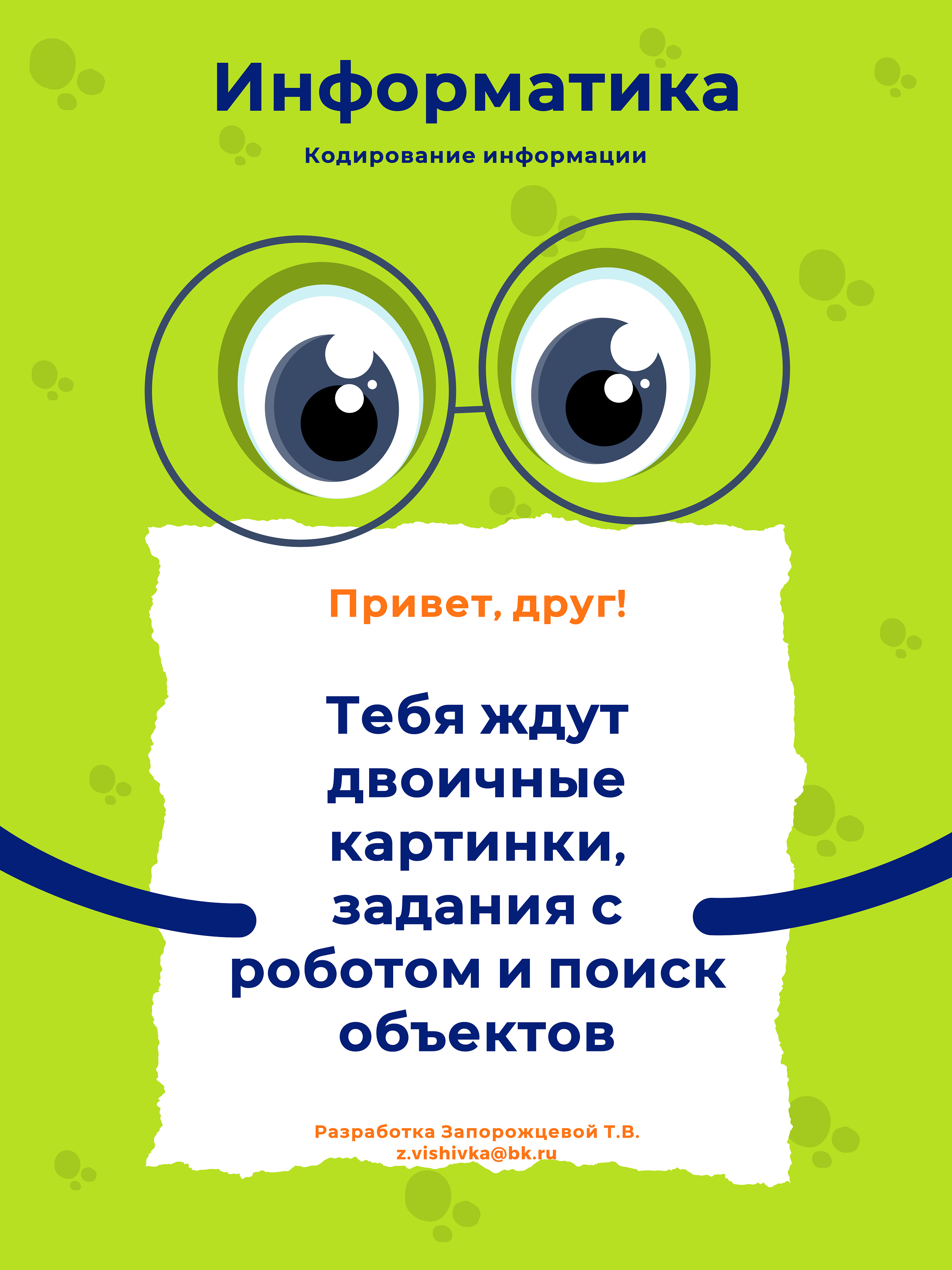 Дорисуй изображения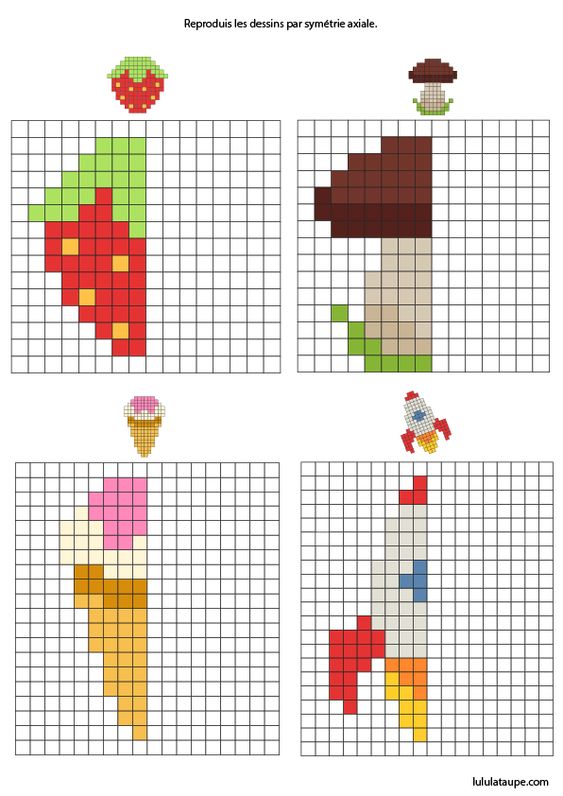 Выполни команды робота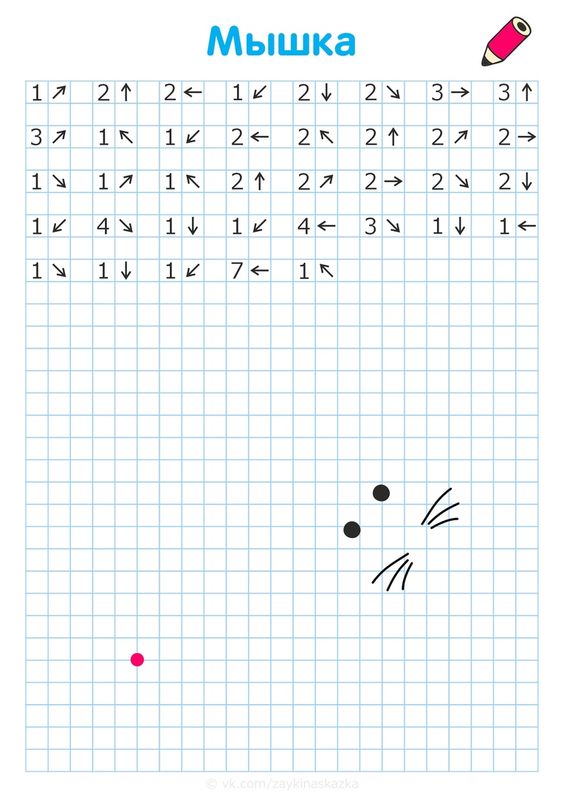 Выполни команды робота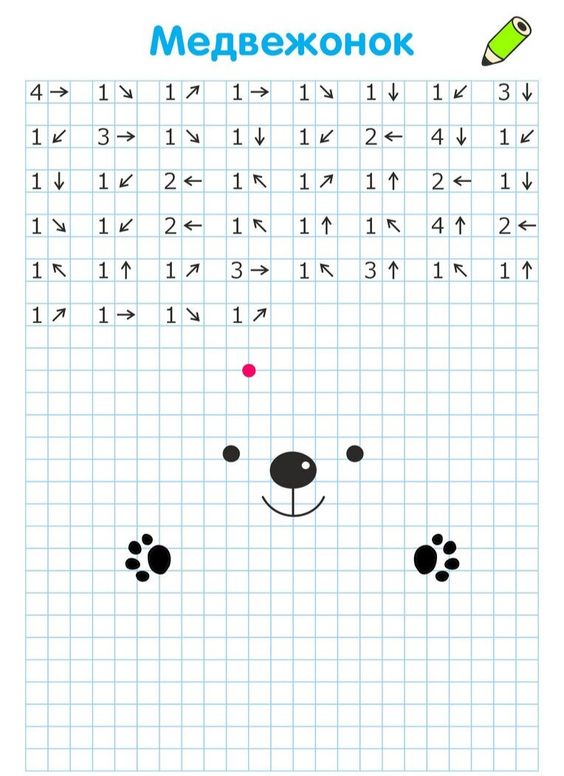 Найди объекты на картинки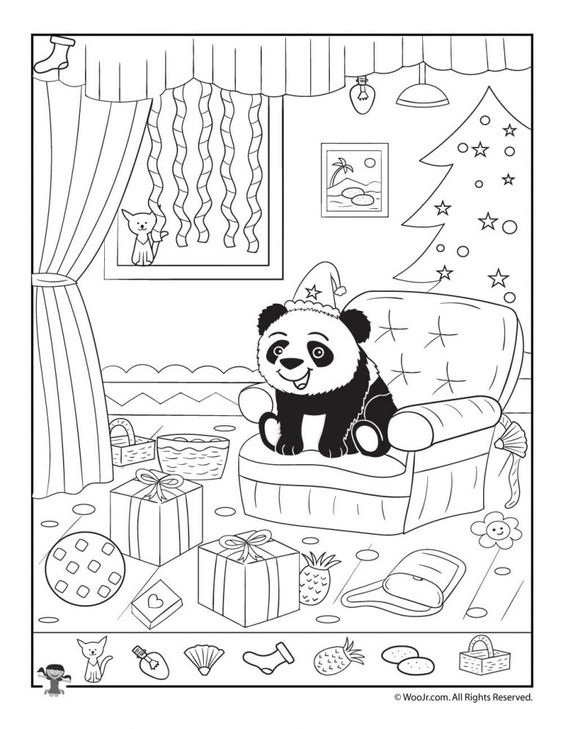 Выполни команды робота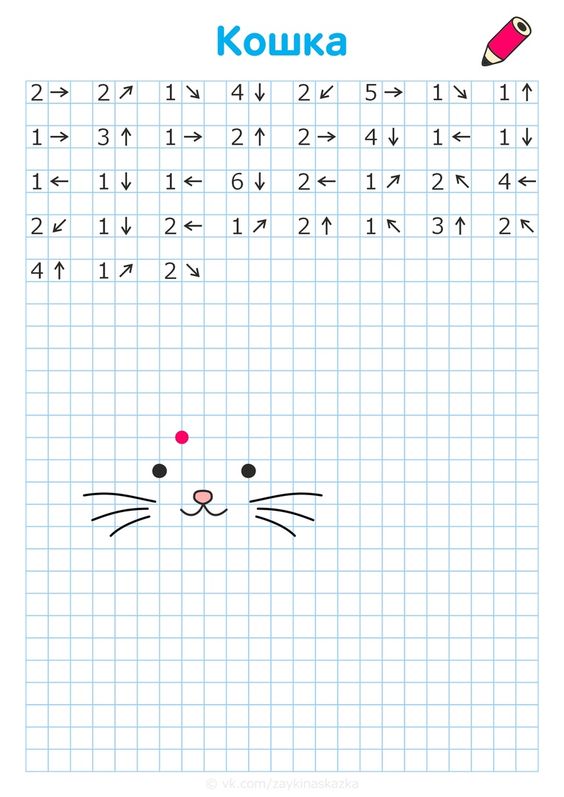 Декодируй двоичное изображение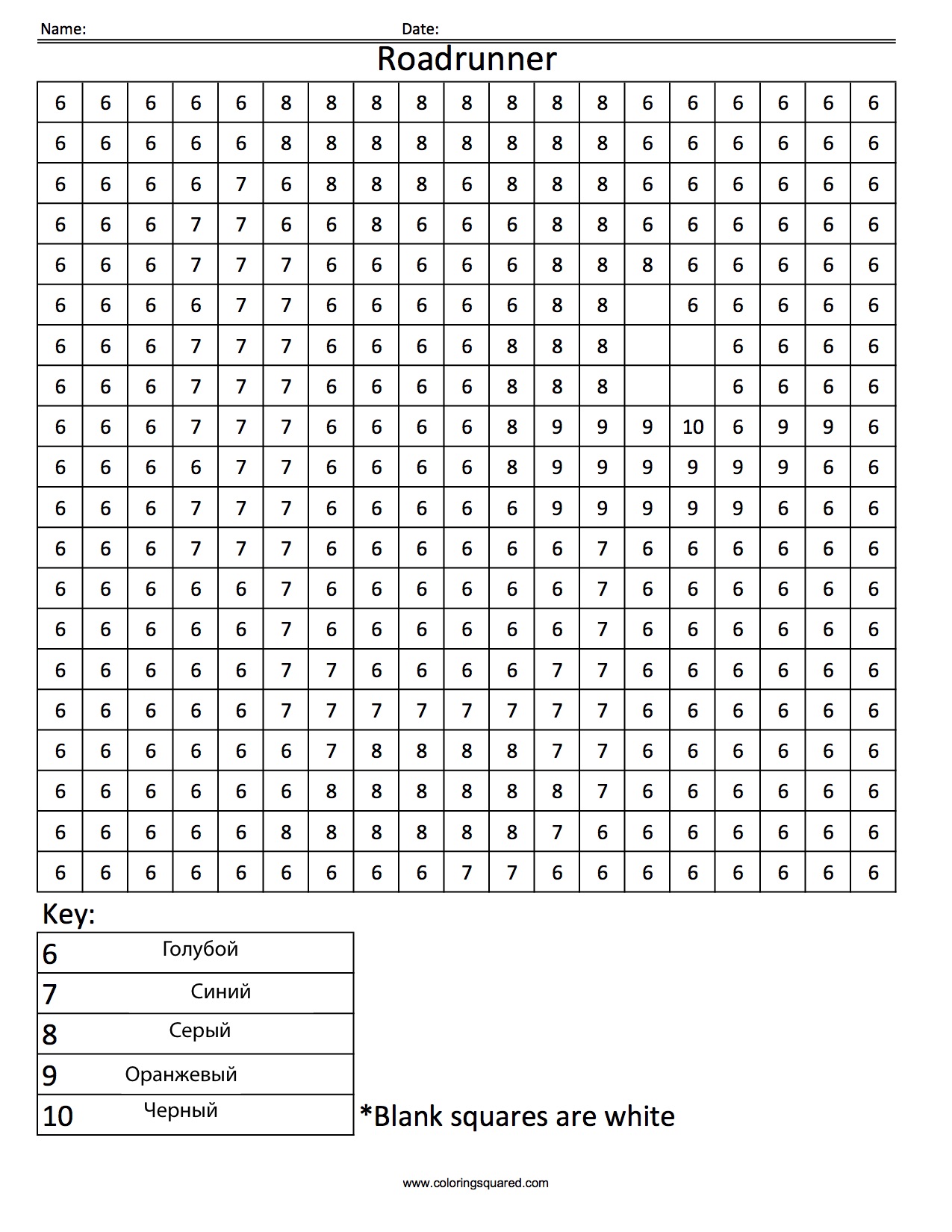 Найди и посчитай сколько фигур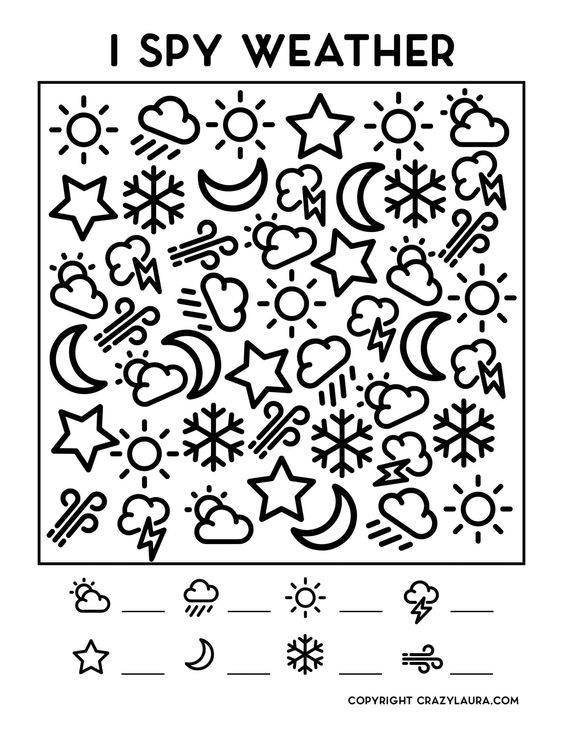 Найди объекты на картинке и раскрась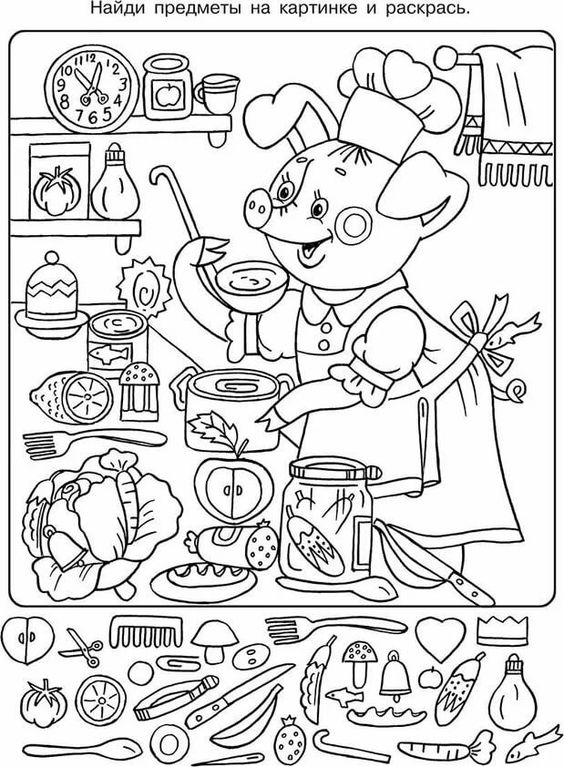 Декодируй двоичное изображениеПознакомься с флажковой азбукой и расшифруй сообщения на корабле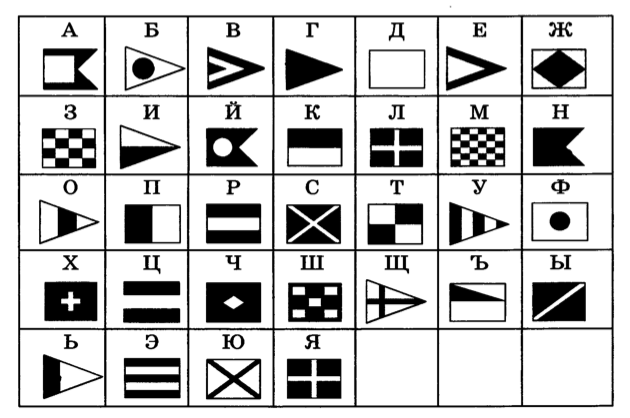 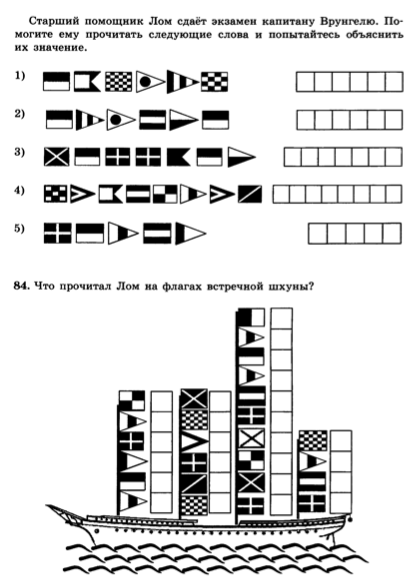 Помоги найти правильный путь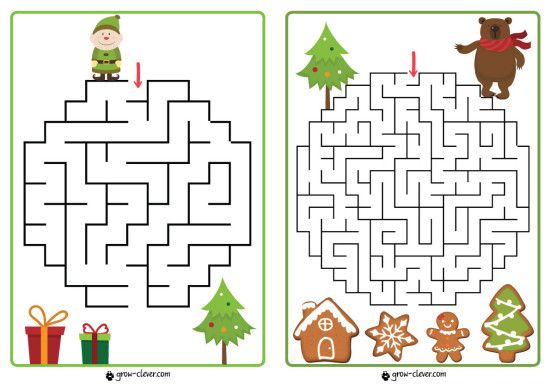 Раскрась картинку антистресс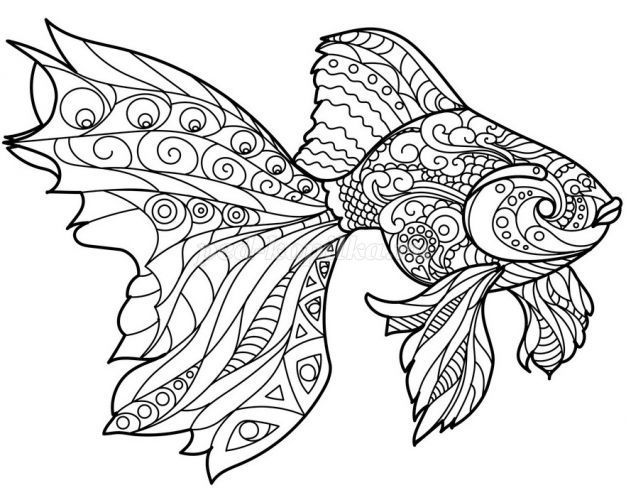 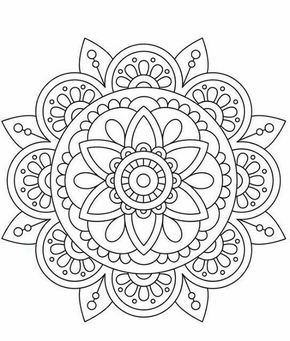 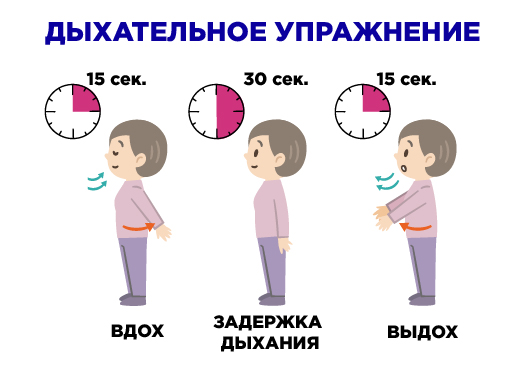 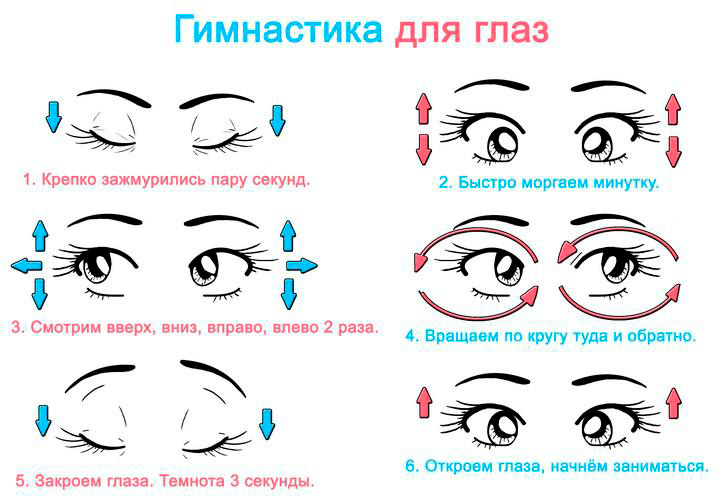 